Уважаемые учащиеся школы!1. Питайтесь каждый день вместе с одноклассниками в школьной столовойПомните, что ежедневное здоровое горячее питание, организованное в школе, способствует хорошему настроению, высокой умственной работоспособности, получению новых знаний, успешности, успеваемости, достижению новых свершений в физической культуре и спорте, защите организма от возбудителей инфекционных заболеваний, формированию привычки правильно питаться и здоровых пищевых предпочтений.2. Соблюдайте правильный режим питания- Время приема пищи должно быть каждый день одинаковое, это имеет большое значение и способствует заблаговременной подготовке организма к приему пищи.- Принимайте пищу сидя за столом, не спеша, все тщательно пережевывайте, не спешите - продолжительность перемены для приема пищи достаточная (не менее 20 минут).3. Не пропускайте приемы пищиДля правильного развития организма человека важен каждый прием пищи, который имеет свое значение и свой состав. Получайте в школе горячий завтрак и(или) обед.Меню завтраков в обязательном порядке включает горячее блюдо (каша, запеканка, творожные или яичные блюда) и горячий напиток (чай, какао, кофейный напиток). Дополнительно могут быть добавлены продукты - источники витаминов, микроэлементов и клетчатки (овощи, фрукты, ягоды, орехи, йогурты).Меню обедов включает овощной салат (овощи в нарезке), первое блюдо, второе основное блюдо рубленое или цельнокусковое (из мяса или рыбы), гарнир (овощной или крупяной), напиток (компот, кисель).4. Следуйте принципам здорового питания и воспитывайте правильные пищевые привычки- Соблюдайте режим питания – не реже 5 раз в день (основные приемы пищи – завтрак, обед и ужин; дополнительные приемы пищи – второй завтрак, полдник и второй ужин).- Не переедайте на ночь – калорийность ужина не должна превышать 25 % от суточной калорийности.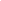 - Обогащайте привычную структуру питания блюдами и продуктами с повышенным содержанием витаминов и микроэлементов (блюда с добавлением микрозелени, ягод, меда, обогащенный витаминами и микроэлементами хлеб, кисломолочная продукция).- Отдавайте предпочтение блюдам тушеным, отварным, приготовленым на пару, запеченым, пассерованным и припущенным блюдам.- Сократите количество сахара до двух столовых ложек в день, соли - до 1 чайной ложки в день. Не досаливайте блюда, уберите солонку со стола.- Исключите из рациона питания продукты с усилителями вкуса и красителями, продукты источники большого количества соли (колбасные изделия и консервы).- Сократите до минимума потребление продуктов-источников сахара (конфеты, шоколад, вафли, печенье, коржики, булочки, кексы). Замените их на фрукты и орехи.5. Мойте руки- Мойте руки перед каждым приемом пищи.- Мойте руки правильно. Тщательно не менее 30 секунд намыливайте ладони, пальцы, межпальцевые промежутки, тыльные поверхности кистей, мойте с теплой проточной водой, затем ополосните руки еще раз и вытрите насухо.